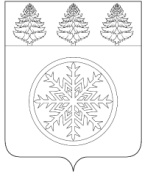 РОССИЙСКАЯ ФЕДЕРАЦИЯИРКУТСКАЯ ОБЛАСТЬД у м аЗиминского городского муниципального образованияРЕШЕНИЕот 25.07.2019		 г. Зима			№ 469Об одобрении перечня дополнительных проектов народных инициатив Зиминского городского муниципального образования на 2019 годВ целях реализации проектов народных инициатив на территории Зиминского городского муниципального образования в 2019 году, руководствуясь статьей 16 Федерального закона от 06.10.2003 № 131-ФЗ «Об общих принципах организации местного самоуправления в Российской Федерации», Законом Иркутской области от 17.12.2018 № 131-ОЗ «Об областном бюджете на 2019 год и на плановый период 2020 и 2021 годов», статьей 36 Устава Зиминского городского муниципального образования, Дума Зиминского городского муниципального образованияР Е Ш И Л А:	1. Одобрить перечень дополнительных проектов народных инициатив Зиминского городского муниципального образования на 2019 год:2. Настоящее решение подлежит официальному опубликованию в общественно- политическом еженедельнике г. Зимы и Зиминского района «Новая Приокская правда» и размещению на официальном сайте администрации Зиминского городского муниципального образования в информационно - телекоммуникационной сети Интернет.3. Контроль исполнения настоящего решения возложить на председателя депутатской комиссии по бюджету, ценообразованию, финансово-экономическим вопросам и налоговому законодательству В.В. Монида и первого заместителя мэра городского округа А.В. Гудова.№ п/пНаименование мероприятия№ п/пНаименование мероприятия1.Приобретение и монтаж оборудования для детских площадок  и антивандальных уличных  тренажёров по адресу: ул. Ангарская, 1Б;  мкр. Ангарский, 10Б; ул. Садовая,37ВПредседатель Думы Зиминского городского муниципального образования_________________ Г.А. ПолынцеваМэр Зиминского городского муниципального образования__________ А.Н. Коновалов